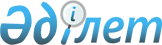 О внесении изменений в решение Казалинского районного маслихата Кызылординской области "О бюджете сельского округа Майдакол на 2021-2023 годы" от 25 декабря 2020 года № 556Решение Казалинского районного маслихата Кызылординской области от 9 декабря 2021 года № 166
      Казалинский районный маслихат Кызылординской области РЕШИЛ:
      1. Внести в решение Казалинского районного маслихата Кызылординской области "О бюджете сельского округа Майдакола 2021-2023 годы" от 25 декабря 2020 года № 556 (зарегистрировано в Реестре государственной регистрации нормативных правовых актов под № 7978) следующие изменения:
      пункт 1 изложить в новой редакции:
      "1. Утвердить бюджет сельского округа Майдакол на 2021-2023 годы согласно приложениям 1, 2, 3, в том числе на 2021 год в следующих объемах:
      1) доходы – 70437 тысяч тенге, в том числе:
      налоговые поступления – 3983 тысяч тенге;
      поступления трансфертов – 66454 тысяч тенге;
      2) затраты – 74294,1 тысяч тенге;
      3) чистое бюджетное кредитование – 0;
      бюджетные кредиты – 0;
      погашение бюджетных кредитов – 0;
      4) сальдо по операциям с финансовыми активами – 0;
      приобретение финансовых активов – 0;
      поступления от продажи финансовых активов государства – 0;
      5) дефицит (профицит) бюджета – -3857,1 тысяч тенге;
      6) финансирование дефицита (использование профицита) бюджета–3857,1 тысяч тенге.".
      Пункт 2 изложить в новой редакции:
      "1) на благоустройство, на освещение 3483 тысяч тенге;
      2) на расходы по обеспечению деятельности аппарата акима 3294 тысяч тенге.".
      Приложение 1 к указанному решению изложить в новой редакции согласно приложению к настоящему решению.
      2. Настоящее решение вводится в действие с 1 января 2021 года. Бюджет на 2021 год сельского округа Майдакол
					© 2012. РГП на ПХВ «Институт законодательства и правовой информации Республики Казахстан» Министерства юстиции Республики Казахстан
				
      Секретарь Казалинского районного маслихата 

Б. Жарылкап
Приложение к решениюКазалинского районного маслихатаот "09" декабря 2021 года № 166Приложение 1 к решениюКазалинского районного маслихатаот 25 декабря 2020 года № 556
Категория
Категория
Категория
Категория
Сумма,
тысяч тенге
Класс
Класс
Класс
Сумма,
тысяч тенге
Подкласс
Подкласс
Сумма,
тысяч тенге
Наименование
Сумма,
тысяч тенге
1. Доходы
70437
1
Налоговые поступления
3983
01
Подоходный налог
28
02
Индивидуальный подоходный налог
28
04
Hалоги на собственность
3955
1
Hалоги на имущество
254
3
Земельный налог
106
4
Hалог на транспортные средства
3595
4
Поступления трансфертов 
66454
4
02
Трансферты из вышестоящих органов государственного управления
66454
4
02
3
Трансферты из районного (города областного значения) бюджета
66454
Функциональная группа
Функциональная группа
Функциональная группа
Функциональная группа
Администратор бюджетных программ
Администратор бюджетных программ
Администратор бюджетных программ
Программа
Программа
Наименование
Наименование
2.Затраты
74294,1
01
Государственные услуги общего характера
39410
1
124
Аппарат акима города районного значения, села, поселка, сельского округа
39410
1
001
Услуги по обеспечению деятельности акима города районного значения, села, поселка, сельского округа
36316
022
Капитальные расходы государственного органа
3094
66
Социальная помощь и социальное обеспечение
4418
112424
Аппарат акима города районного значения, села, поселка, сельского округа
4418
003
Оказание социальной помощи нуждающимся гражданам на дому
4418
07
Жилищно-коммунальное хозяйство
7656
22714
124
Аппарат акима города районного значения, села, поселка, сельского округа
7656
008
Освещение улиц в населенных пунктах
5385
009
Обеспечение санитарии населенных пунктов
759
011
Благоустройство и озеленение населенных пунктов
1512
08
Культура, спорт, туризм и информационное пространство
19911
124
Аппарат акима города районного значения, села, поселка, сельского округа
19911
006
Поддержка культурно-досуговой работы на местном уровне
19911
122
Транспорт и коммуникации
807
124
Аппарат акима города районного значения, села, поселка, сельского округа
807
013
Обеспечение функционирования автомобильных дорог в городах районного значения, селах, поселках, сельских округах
807
15
Трансферты
2092,1
124
Аппарат акима города районного значения, села, поселка, сельского округа
2092,1
048
Возврат неиспользованных (недоиспользованных) целевых трансфертов
2092,1
3. Чистое бюджетное кредитование
0
Бюджетные кредиты
0
Погашение бюджетных кредитов
0
4.Сальдо по операциям с финансовыми активами
0
Приобретение финансовых активов
0
Поступления от продажи финансовых активов государства
0
5.Дефицит (профицит) бюджета
-3857,1
6.Финансирование дефицита (использование профицита) бюджета
3857,1
8
Используемые остатки бюджетных средств
3857,1
01
Остатки бюджетных средств
3857,1
1
Свободные остатки бюджетных средств
3857,1